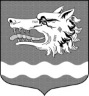 Администрация муниципального образования Раздольевское сельское поселение муниципального образования Приозерский муниципальный район Ленинградской областиПОСТАНОВЛЕНИЕ10 июля 2019 года                                                                                           № 113В соответствии с Федеральным законом Российской Федерации от 06 октября 2003 года  № 131-ФЗ «Об общих принципах организации местного самоуправления в Российской Федерации», Постановлением Правительства Ленинградской области от 14 ноября 2013 года № 400 «Об утверждении государственной программы Ленинградской области "Обеспечение устойчивого функционирования и развития коммунальной и инженерной инфраструктуры и повышение энергоэффективности в Ленинградской области", Постановлением Правительства Ленинградской области от 29 декабря 2012 года № 463 "О государственной программе Ленинградской области "Развитие сельского хозяйства Ленинградской области", администрация муниципального образования Раздольевское сельское поселение ПОСТАНОВЛЯЕТ:1. Внести в постановление от 20.12.2018 года № 261 «Об утверждении муниципальной программы «Обеспечение устойчивого функционирования и развития коммунальной инфраструктуры и повышение энергоэффективности в муниципальном образовании Раздольевское сельское поселения на 2019 год» следующие изменения и дополнения:1.1. Приложение к постановлению администрации МО Раздольевское сельское поселение от 20.12.2018 года № 250 «Паспорт муниципальной программы «Обеспечение устойчивого функционирования и развития коммунальной инфраструктуры и повышение энергоэффективности в муниципальном образовании Раздольевское сельское поселения на 2019 год»Раздел:читать в следующей редакции:Раздел:читать в следующей редакции:1.2. Пункт № 7 «7. Расходы на реализацию муниципальной программы «Обеспечение устойчивого функционирования и развития коммунальной и инженерной инфраструктуры и повышение энергоэффективности в муниципальном образовании Раздольевское сельское поселение в 2019 году» изложить в новой редакции согласно приложению 1;1.3. Пункт № 8 «8. План реализации муниципальной программы «Обеспечение устойчивого функционирования и развития коммунальной и инженерной инфраструктуры и повышение энергоэффективности в муниципальном образовании Раздольевское сельское поселение в 2019 году» читать в новой редакции согласно приложению 2;1.4. Паспорт муниципальной подпрограммы муниципального образования Раздольевское сельское поселение муниципального образования Приозерский муниципальный район Ленинградской области «Газификация муниципального образования Раздольевское сельское поселение» читать в новой редакции согласно приложению 3;1.5. Паспорт муниципальной подпрограммы муниципального образования Раздольевское сельское поселение муниципального образования Приозерский муниципальный район Ленинградской области «Поддержка преобразований в жилищно-коммунальной сфере на территории муниципального образования в целях обеспечения бытового обслуживания населения, отвечающего стандартам качества бытового обслуживания» читать в новой редакции согласно приложению 4;1.6. Дополнить паспортом муниципальной подпрограммы муниципального образования Раздольевское сельское поселение муниципального образования Приозерский муниципальный район Ленинградской области «Энергосбережение и повышение энергетической эффективности муниципального образования Раздольевское сельское поселение» согласно приложению 5.2. Настоящее постановление подлежит официальному опубликованию и вступает в силу на следующий день после опубликования.3. Контроль за исполнением постановления возложить на заместителя главы администрации МО Раздольевское сельское поселение Кукуца С.Р.И.о. главы администрации			           		         	     С.Р.КукуцаС.Р.Кукуца, 66-718.Разослано: дело-3, прокуратура-1; КСО –1Приложение 1к постановлению и.о. главы администрацииМО Раздольевское сельское поселениеМО Приозерский муниципальный районЛенинградской области№ 113 от 10.07.2019 года7. Расходы на реализацию муниципальной программы «Обеспечение устойчивого функционирования и развития коммунальной и инженерной инфраструктуры и повышение энергоэффективности в муниципальном образовании Раздольевское сельское поселение в 2019 году»Приложение 2к постановлению и.о. главы администрацииМО Раздольевское сельское поселениеМО Приозерский муниципальный районЛенинградской области№ 113 от 10.07.2019 года8. План реализации муниципальной программы«Обеспечение устойчивого функционирования и развития коммунальной и инженерной инфраструктурыи повышение энергоэффективности в муниципальном образовании Раздольевское сельское поселение в 2019 году»Приложение 3к постановлению и.о. главы администрацииМО Раздольевское сельское поселениеМО Приозерский муниципальный районЛенинградской области№ 113 от 10.07.2019 годаПриложение 4к постановлению и.о. главы администрацииМО Раздольевское сельское поселениеМО Приозерский муниципальный районЛенинградской области№ 113 от 10.07.2019 годаПриложение 5к постановлению и.о. главы администрацииМО Раздольевское сельское поселениеМО Приозерский муниципальный районЛенинградской области№ 113 от 10.07.2019 годаО внесении изменений и дополнений в постановление администрации МО Раздольевское сельское поселение от 20.12.2018 года № 261 «Об утверждении муниципальной программы «Обеспечение устойчивого функционирования и развития коммунальной инфраструктуры и повышение энергоэффективности в муниципальном образовании Раздольевское сельское поселения на 2019 год»Подпрограммы муниципальной программы     1. Подпрограмма «Газификация муниципального образования Раздольевское сельское поселение»2. Подпрограмма «Поддержка преобразований в жилищно-коммунальной сфере на территории муниципального образования в целях обеспечения бытового обслуживания населения, отвечающего стандартам качества бытового обслуживания муниципального образования Раздольевское сельское поселение»Подпрограммы муниципальной программы     1. Подпрограмма «Газификация муниципального образования Раздольевское сельское поселение»2. Подпрограмма «Поддержка преобразований в жилищно-коммунальной сфере на территории муниципального образования в целях обеспечения бытового обслуживания населения, отвечающего стандартам качества бытового обслуживания муниципального образования Раздольевское сельское поселение»3. Подпрограмма «Энергосбережение и повышение энергетической эффективности муниципального образования Раздольевское сельское поселение»Объемы бюджетных ассигнований муниципальной программы       Общий объем бюджетных ассигнований муниципальной программы составляет 1052,0 тыс.руб., в том числе:- местный бюджет – 1052,0 тыс.руб. Объемы бюджетных ассигнований муниципальной программы       Общий объем бюджетных ассигнований муниципальной программы составляет 1090,1 тыс.руб., в том числе:- местный бюджет – 1090,1 тыс.руб. №строкиИсточники финансированияВсего(тыс. рублей)В том числе№строкиИсточники финансированияВсего(тыс. рублей)2019 год123ОБЩИЕ РАСХОДЫ НА РЕАЛИЗАЦИЮ МУНИЦИПАЛЬНОЙ ПРОГРАММЫОБЩИЕ РАСХОДЫ НА РЕАЛИЗАЦИЮ МУНИЦИПАЛЬНОЙ ПРОГРАММЫОБЩИЕ РАСХОДЫ НА РЕАЛИЗАЦИЮ МУНИЦИПАЛЬНОЙ ПРОГРАММЫВсего: 1090,11090,1в том числе за счет средств:федерального бюджета (плановый объем)------областного бюджета (плановый объем)------местного бюджета (плановый объем)1090,11090,1Прочих источников (плановый объем)------ПОДПРОГРАММА «Газификация муниципального образования Раздольевское сельское поселение»ПОДПРОГРАММА «Газификация муниципального образования Раздольевское сельское поселение»ПОДПРОГРАММА «Газификация муниципального образования Раздольевское сельское поселение»Всего:90,190,1в том числе за счет средств:федерального бюджета (плановый объем)------областного бюджета (плановый объем)------местного бюджета (плановый объем)90,190,1Прочих источников (плановый объем)------ПОДПРОГРАММА «Поддержка преобразований в жилищно-коммунальной сфере на территории муниципального образования в целях обеспечения бытового обслуживания населения, отвечающего стандартам качества бытового обслуживания муниципального образования Раздольевское сельское поселение»ПОДПРОГРАММА «Поддержка преобразований в жилищно-коммунальной сфере на территории муниципального образования в целях обеспечения бытового обслуживания населения, отвечающего стандартам качества бытового обслуживания муниципального образования Раздольевское сельское поселение»ПОДПРОГРАММА «Поддержка преобразований в жилищно-коммунальной сфере на территории муниципального образования в целях обеспечения бытового обслуживания населения, отвечающего стандартам качества бытового обслуживания муниципального образования Раздольевское сельское поселение»Всего:900,0900,0в том числе за счет средств:федерального бюджета (плановый объем)------областного бюджета (плановый объем)------местного бюджета (плановый объем)900,0900,0Прочих источников (плановый объем)------ПОДПРОГРАММА«Энергосбережение и повышение энергетической эффективности муниципального образования Раздольевское сельское поселение»ПОДПРОГРАММА«Энергосбережение и повышение энергетической эффективности муниципального образования Раздольевское сельское поселение»ПОДПРОГРАММА«Энергосбережение и повышение энергетической эффективности муниципального образования Раздольевское сельское поселение»Всего:100,0100,0в том числе за счет средств:федерального бюджета (плановый объем)------областного бюджета (плановый объем)------местного бюджета (плановый объем)100,0100,0Прочих источников (плановый объем)------Наименование подпрограммы, основного мероприятия, мероприятий, реализуемых в рамках основного мероприятияОтветственный исполнитель (Ф.И.О., должность)СрокСрокФинансирование (тыс.руб.)В том числе:Наименование подпрограммы, основного мероприятия, мероприятий, реализуемых в рамках основного мероприятияОтветственный исполнитель (Ф.И.О., должность)начала реализацииокончания реализацииФинансирование (тыс.руб.)В том числе:Наименование подпрограммы, основного мероприятия, мероприятий, реализуемых в рамках основного мероприятияОтветственный исполнитель (Ф.И.О., должность)начала реализацииокончания реализацииФинансирование (тыс.руб.)2019 год123456Итого:1090,1Подпрограмма 1. «Газификация муниципального образования  Раздольевское сельское поселение»01.01.201931.12.201990,1Мероприятие 1.1.Техническое обслуживание газовых сетей01.01.201931.12.2019Федеральный бюджет----Областной бюджет----Местный бюджет-90,1Прочие источники----Подпрограмма 2. «Поддержка преобразований в жилищно-коммунальной сфере на территории муниципального образования в целях обеспечения бытового обслуживания населения, отвечающего стандартам качества бытового обслуживания муниципального образования Раздольевское сельское поселение» 01.01.201931.12.2019900,0Мероприятие 2.1Субсидия юридическому лицу, оказывающему жилищно-коммунальные услуги, на компенсацию части затрат при оказании услуг по тарифам, не обеспечивающим возмещение издержек01.01.201931.12.2019Федеральный бюджет----Областной бюджет----Местный бюджет-900,0Прочие источники----Подпрограмма 3. «Энергосбережение и повышение энергетической эффективности муниципального образования Раздольевское сельское поселение»01.01.201931.12.2019100,0Мероприятие 3.1.Мероприятие 3.1.Мероприятие 3.1.Мероприятие 3.1.Мероприятие 3.1.Мероприятие 3.1.Актуализация схемы теплоснабжения муниципального образования Раздольевское сельское поселение01.01.201931.12.2019Федеральный бюджет----Областной бюджет----Местный бюджет-100,0Прочие источники---Паспорт Паспорт муниципальной подпрограммы муниципального образования Раздольевское сельское поселение муниципального образования Приозерский муниципальный район Ленинградской области «Газификация муниципального образования Раздольевское сельское поселение»муниципальной подпрограммы муниципального образования Раздольевское сельское поселение муниципального образования Приозерский муниципальный район Ленинградской области «Газификация муниципального образования Раздольевское сельское поселение»Полное наименование «Газификация муниципального образования Раздольевское сельское поселение».Ответственный исполнитель муниципальной подпрограммы Заместитель главы администрация муниципального образования Раздольевское сельское поселение муниципального образования Приозерский муниципальный район Ленинградской области.Участники муниципальной подпрограммыАдминистрация муниципального образования Раздольевское сельское поселение муниципального образования Приозерский муниципальный район Ленинградской области, специализированные организации, Правительство Ленинградской области.Цели муниципальной подпрограммы Создание комфортных условий жизнедеятельности в сельской местности.Задачи муниципальной подпрограммы -обеспечение населения газом.Целевые индикаторы и показатели муниципальной подпрограммы-обеспечение бесперебойной подачи газа потребителям - %.Этапы и сроки реализации муниципальной подпрограммыОдин этап, 2019 год.Объем бюджетных ассигнований муниципальной подпрограммыОбъем ресурсного обеспечения реализации муниципальной подпрограммы составляет 90,1 тыс.руб. в том числе:- местный бюджет - 2019 год — 90,1 тыс.руб.Ожидаемые результаты реализации муниципальной программы-обеспечение бесперебойной работы;-устранение причин возникновения аварийных ситуаций.Паспорт Паспорт муниципальной подпрограммы муниципального образования Раздольевское сельское поселение муниципального образования Приозерский муниципальный район Ленинградской области «Поддержка преобразований в жилищно-коммунальной сфере на территории муниципального образования в целях обеспечения бытового обслуживания населения, отвечающего стандартам качества бытового обслуживания»муниципальной подпрограммы муниципального образования Раздольевское сельское поселение муниципального образования Приозерский муниципальный район Ленинградской области «Поддержка преобразований в жилищно-коммунальной сфере на территории муниципального образования в целях обеспечения бытового обслуживания населения, отвечающего стандартам качества бытового обслуживания»Полное наименование «Поддержка преобразований в жилищно-коммунальной сфере на территории муниципального образования в целях обеспечения бытового обслуживания населения, отвечающего стандартам качества бытового обслуживания» Ответственный исполнитель муниципальной подпрограммы Заместитель главы администрация муниципального образования Раздольевское сельское поселение муниципального образования Приозерский муниципальный район Ленинградской области Участники муниципальной подпрограммыАдминистрация муниципального образования Раздольевское сельское поселение муниципального образования Приозерский муниципальный район Ленинградской области, специализированные организации, Правительство Ленинградской области Цели муниципальной подпрограммы - создание комфортных условий жизнедеятельности в сельской местности;- обеспечения качественными бытовыми услугами.Задачи муниципальной подпрограммы  -снижение удельных издержек при оказании жилищно-коммунальных услуг;- поддержка обновления оборудования, предоставления субсидий бюджетам юридических лиц на компенсацию затрат при оказании услуг по тарифам, не обеспечивающим возмещение издержек.Целевые индикаторы и показатели муниципальной подпрограммы- качество жилищно-коммунальных услуг с одновременным снижением нерациональных затрат, %.Этапы и сроки реализации муниципальной подпрограммыОдин этап, 2019 годОбъем бюджетных ассигнований муниципальной подпрограммыОбъем ресурсного обеспечения реализации муниципальной подпрограммы составляет 900,0 тыс.руб. в том числе:- местный бюджет - 2019 год - 900,0 тыс.руб.Ожидаемые результаты реализации муниципальной программы- увеличение качества жилищно-коммунальных услуг с одновременным снижением нерациональных затрат до 50 %. Паспорт Паспорт муниципальной подпрограммы муниципального образования Раздольевское сельское поселение муниципального образования Приозерский муниципальный район Ленинградской области «Энергосбережение и повышение энергетической эффективности муниципального образования Раздольевское сельское поселение»муниципальной подпрограммы муниципального образования Раздольевское сельское поселение муниципального образования Приозерский муниципальный район Ленинградской области «Энергосбережение и повышение энергетической эффективности муниципального образования Раздольевское сельское поселение»Полное наименование «Энергосбережение и повышение энергетической эффективности муниципального образования Раздольевское сельское поселение»Ответственный исполнитель муниципальной подпрограммы Заместитель главы администрация муниципального образования Раздольевское сельское поселение муниципального образования Приозерский муниципальный район Ленинградской области Участники муниципальной подпрограммыАдминистрация муниципального образования Раздольевское сельское поселение муниципального образования Приозерский муниципальный район Ленинградской областиЦели муниципальной подпрограммы Целью подпрограммы является минимизация затрат на теплоснабжение в расчете на каждого потребителя. Обеспечение энергетической эффективности теплоснабжения и потребления тепловой энергии с учетом требований.Задачи муниципальной подпрограммыОбеспечение безаварийной, бесперебойной работы систем коммунальной инфраструктуры в части теплоснабжения.Целевые индикаторы и показатели муниципальной подпрограммы- Минимизация затрат на теплоснабжение в расчете на каждого потребителя- Актуализированная схема теплоснабженияЭтапы и сроки реализации муниципальной подпрограммыОдин этап, 2019 годОбъем бюджетных ассигнований муниципальной подпрограммыОбъем ресурсного обеспечения реализации муниципальной подпрограммы составляет  100,0  тыс. рублейв том числе:- местный бюджет - 2019 год - 100,0  тыс.руб.Ожидаемые результаты реализации муниципальной программы- обеспечение бесперебойной работы котельной в д.Раздолье;- устранение причин возникновения аварийных ситуаций- повышение надежности работы системы коммунальной инфраструктуры